ОПИСАНИЕ КАБЕЛЬНЫХ ВВОДОВ НА EFL 6.0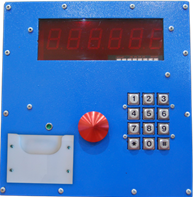 Питание1. Коричневый  +2. Синий  GND (минус)2. Отсечной клапанКлапан 1(КС) - большой ходЧерныйСинийКлапан 2(КО) - малый ход (пуск электронасоса)Желтый  Коричневый3. Датчик импульсов УСС1.  розовый (красный) + Power(12 вольт или 5 вольт, устанавливается джампером)2. коричневый - GND3. желтый - А4. белый  - ВДатчик импульсов УСС подключается в соответствии номерам проводов4. ETR – RS485 интерфейс для подключения к компьютеруКоричневый + Power Синий - GND Белый А Зеленый В 5. Подключение прибораКрасный + PowerЧерный(Серый)  - GNDЖелтый А RS485 (A) -  передача информации на трекер счетчика в протоколе LLSРозовый В RS485 (B)Белый - IMP_OUT -  дискретный нормированный импульсный  выход(100/10/1)Зеленый - TR_EN - разрешение от трекера;  для подключения на OUT выход ГЛОНАСС устройства. Синий - 1-wire  - RFID метка в протоколе IBUTTON, для подключения к терминалу